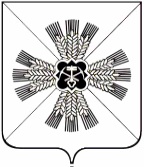 КЕМЕРОВСКАЯ ОБЛАСТЬАДМИНИСТРАЦИЯ ПРОМЫШЛЕННОВСКОГО МУНИЦИПАЛЬНОГО ОКРУГАПОСТАНОВЛЕНИЕот «30» декабря 2021г.  №  2070-Ппгт. ПромышленнаяО внесении изменений в постановление администрации Промышленновского муниципального округа от 09.11.2017 № 1268-П      «Об утверждении муниципальной программы «Повышение инвестиционной привлекательности Промышленновского муниципального округа» на 2018 - 2024 годы» (в редакции постановлений  от 29.10.2018 № 1236-П, от 29.12.2018  №  1559-П,   от  21.10.2019  № 1278-П, от  30.12.2019  №  1631-П, от 12.10.2020   № 1609-П, от 30.12.2020 № 2142-П,  от 08.11.2021 № 1830-П)   	В соответствии с решением Совета народных депутатов Промышленновского муниципального округа от 23.12.2021 № 357                        «О внесении изменений и дополнений в решение от 24.12.2020 № 228                    «О бюджете Промышленновского муниципального округа на 2021 год и на плановый  период  2022  и 2023 годов», решением Совета народных депутатов Промышленновского муниципального округа  от  23.12.2021  №  356                       «О бюджете Промышленновского муниципального округа на 2022 год и на плановый период 2023 и 2024 годов», постановлением администрации Промышленновского муниципального округа от  28.04.2020 № 754-П                    «Об утверждении порядка разработки, реализации и оценки эффективности муниципальных программ, реализуемых за счёт средств местного бюджета», в целях реализации полномочий администрации Промышленновского муниципального округа:		  1. Внести в постановление  администрации Промышленновского муниципального округа от 09.11.2017 № 1268-П «Об утверждении муниципальной программы «Повышение инвестиционной привлекательности  Промышленновского муниципального округа» на  2018-2023 годы» (в редакции постановлений от  29.10.2018 № 1236-П,   от 29.12.2018 № 1559-П, от  21.10.2019 № 1278-П, от  30.12.2019 № 1631-П,   от 12.10.2020 № 1609-П, от 30.12.2020 № 2142-П, от 08.11.2021 № 1830-П) (далее – Постановление) следующие изменения:		  			1.1. Позицию «Объемы и источники финансирования муниципальной программы в целом и с разбивкой по годам ее реализации» Программы изложить в следующей редакции:«                                                                                                                                 »;			1.2. Раздел «Ресурсное обеспечение реализации муниципальной программы» Программы изложить в следующей редакции:«                                                                                                                                      ».		  2. Настоящее  постановление  подлежит размещению на официальном сайте администрации Промышленновского муниципального округа в сети Интернет.		  3.  Контроль  за  исполнением  настоящего  постановления  возложить на   заместителя  главы  Промышленновского муниципального округа                      А.А. Зарубину.		  4.  Настоящее постановление вступает в силу со дня подписания.  Исп. А.П. БезруковаТел. 71917Объемы и источники финансирования муниципальной программы  в целом и с разбивкой по годам ее реализацииВсего средств – 24,0 тыс. руб.,в том числе по годам реализации:2018 год –   0,0 тыс. руб.;2019 год –   0,0 тыс. руб.;2020 год –   0,0 тыс. руб.;2021 год –   0,0 тыс. руб.;2022 год –   10,0 тыс. руб.;2023 год -    7,0 тыс. руб.;2024 год –   7,0 тыс.руб.из них:местный бюджет – 24,0 тыс. руб.,в том числе по годам реализации:2018 год –   0,0 тыс. руб.;2019 год –   0,0 тыс. руб.;2020 год –   0,0 тыс. руб.;2021 год –   0,0 тыс. руб.;2022 год –   10,0 тыс. руб.;2023 год -    7,0 тыс. руб.;2024 год –   7,0 тыс.руб.Всего средств – 24,0 тыс. руб.,в том числе по годам реализации:2018 год –   0,0 тыс. руб.;2019 год –   0,0 тыс. руб.;2020 год –   0,0 тыс. руб.;2021 год –   0,0 тыс. руб.;2022 год –   10,0 тыс. руб.;2023 год -    7,0 тыс. руб.;2024 год –   7,0 тыс.руб.из них:местный бюджет – 24,0 тыс. руб.,в том числе по годам реализации:2018 год –   0,0 тыс. руб.;2019 год –   0,0 тыс. руб.;2020 год –   0,0 тыс. руб.;2021 год –   0,0 тыс. руб.;2022 год –   10,0 тыс. руб.;2023 год -    7,0 тыс. руб.;2024 год –   7,0 тыс.руб.№ п/пНаименование муниципальной программы, подпрограммы, основного мероприятия, мероприятияИсточник финансированияОбъем финансовых ресурсов, тыс. руб.Объем финансовых ресурсов, тыс. руб.Объем финансовых ресурсов, тыс. руб.Объем финансовых ресурсов, тыс. руб.Объем финансовых ресурсов, тыс. руб.Объем финансовых ресурсов, тыс. руб.Объем финансовых ресурсов, тыс. руб.№ п/пНаименование муниципальной программы, подпрограммы, основного мероприятия, мероприятияИсточник финансированияГодыГодыГодыГодыГодыГодыГоды№ п/пНаименование муниципальной программы, подпрограммы, основного мероприятия, мероприятияИсточник финансирования201820192020202120222023202412345678910Муниципальная программа «Повышение инвестиционной привлекательности  Промышленновского   муниципального округа» на 2018-2024  годыВсего0,00,00,00,010,07,07,0Муниципальная программа «Повышение инвестиционной привлекательности  Промышленновского   муниципального округа» на 2018-2024  годыместный бюджет0,00,00,00,010,07,07,01.Издание рекламно-информационных материалов об инвестиционном потенциале Промышленновского  муниципального округаВсего0,00,00,00,010,07,07,01.Издание рекламно-информационных материалов об инвестиционном потенциале Промышленновского  муниципального округаместный бюджет0,00,00,00,010,07,07,0И.о. главыПромышленновского муниципального округа                  С.А. Федарюк